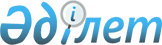 "Қазақстан Республикасы Ұлттық экономика министрлігінің мәселелері" туралы Қазақстан Республикасы Үкіметінің 2014 жылғы 24 қыркүйектегі № 1011 қаулысына толықтыру енгiзу туралыҚазақстан Республикасы Үкіметінің 2021 жылғы 4 маусымдағы № 381 қаулысы.
      Қазақстан Республикасының Үкіметі ҚАУЛЫ ЕТЕДІ:
      1. "Қазақстан Республикасы Ұлттық экономика министрлігінің мәселелері" туралы Қазақстан Республикасы Үкіметінің 2014 жылғы 24 қыркүйектегі № 1011 қаулысына мынадай толықтыру енгiзiлсiн: 
      көрсетілген қаулымен бекітілген Қазақстан Республикасы Ұлттық экономика министрлігі туралы ережеде:
      16-тармақта:
      орталық аппараттың функциялары:
      мынадай мазмұндағы 219-1) тармақшамен толықтырылсын:
      "219-1 өңірлердің инвестициялық тартымдылығын бағалау әдістемесін және біріздендірілген инвестициялық стандартты әзірлеу және бекіту;".
      2. Осы қаулы қол қойылған күнінен бастап қолданысқа енгізіледі.
					© 2012. Қазақстан Республикасы Әділет министрлігінің «Қазақстан Республикасының Заңнама және құқықтық ақпарат институты» ШЖҚ РМК
				
      Қазақстан Республикасының

      Премьер-Министрі

А. Мамин
